Date:		January 17, 2017To:		All RFP ETG0013 ProposersSubject:	ADDENDUM No. 3		Request for Proposal (RFP) ETG0013Administrative Services for the State of Wisconsin Pharmacy Benefit ProgramAcknowledgement of receipt of this Addendum No. 3:  Proposers must acknowledge receipt of this Addendum No. 3 by providing the required information in the box below and including this Page 1 in TAB 1 of Proposer’s Proposal.Please note the following updates to RFP ETG0013:ADD the following bullet to Page 20 of the RFP, Section 2.4 to the right of TAB 1 directly proceeding “Provide the following in the following order:”  Page 1 of ADDENDUM No. 3: Completed and signed Page 1 of Addendum No. 3.CHANGE the Proposal Due Date in Section 1.9 Calendar of Events, of the RFP, to January 30, 2017 by 12:00PM CST.    ENDThis Addendum is available on ETF’s Extranet at https://etfonline.wi.gov/etf/internet/RFP/PharBeneMgmt16RFP/index.htm). 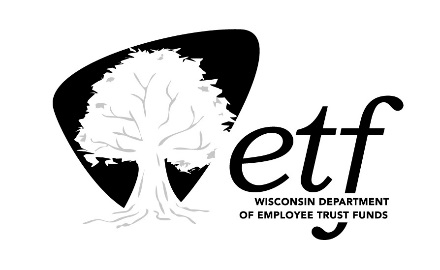 Proposer’s Company Name:Authorized Printed Name:Authorized Signature:Date